Pozdravljeni!Letos bomo ponovno organizirali poletni plezalni tabor. Namenjen bo predvsem plezanju v naravnih plezališčih, spoznavanju plezalne in vrvne tehnike ter druženju ob zanimivih igrah. Izkoristili bomo vse prijetne sončne dni za plezanje v naravnih plezališčih, morebitne deževne pa za obisk plezalnih centrov v Sloveniji. To pomeni, da se bomo vsak da z najetimi kombiji odpeljali na Primorsko in v plezališčih oziroma plezalnih centrih preživeli cel dan. Zadnje dni tabora bomo popestrili z različnimi športnimi in razvedrilnimi aktivnostmi.Zajtrk si bomo pripravljali sami ob pomoči sosednjega Mercatorja, čez dan bomo prakticirali lunch pakete, zvečer pa na odprtem ognju pripravljali večerjo oziroma jedli kosili v Pizzeriji LaPalla, katere lastnik bo skrbel za polne obroke otrok.Otroci bodo nastanjeni na plezalni steni na Logu. Z otroki bodo vedno štirje inštruktorji, ki bodo skrbeli, da bo tabor potekal varno in po zastavljenem programu. Kombije bodo upravljale odrasle osebe, večinoma starši.Termin za izvedbo tabora je 25. 6. 2024 do 30. 7. 2021. Športno plezalno društvo KorenjakLog, Cesta OF 161358 Log pri Brezovici041/504-643 (Lorin)info@drustvo-korenjak.siwww.drustvo-korenjak.si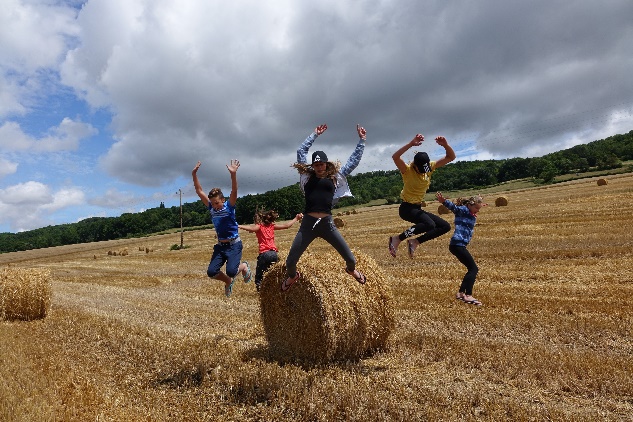 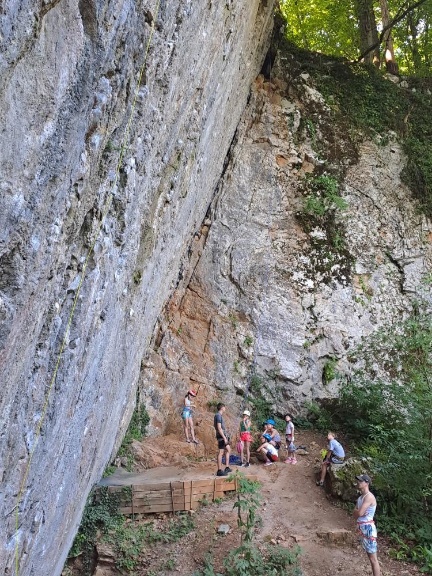 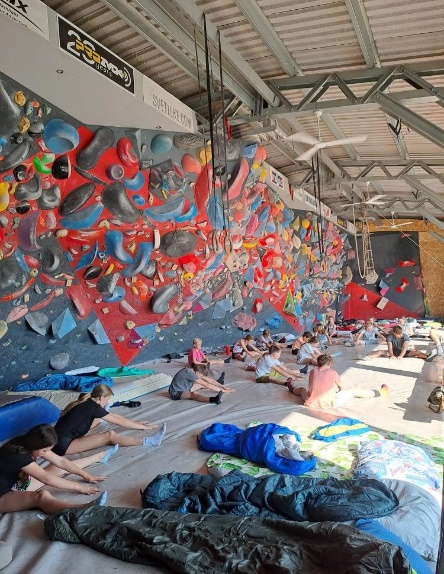 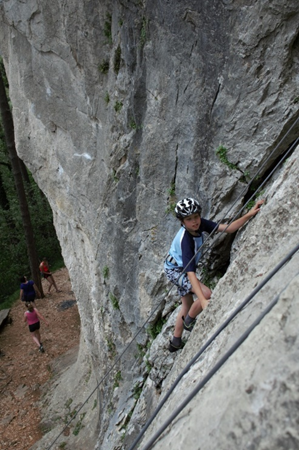 Plezališče RetovjeSpalnica pod stenoPlezališče Vipavska Bela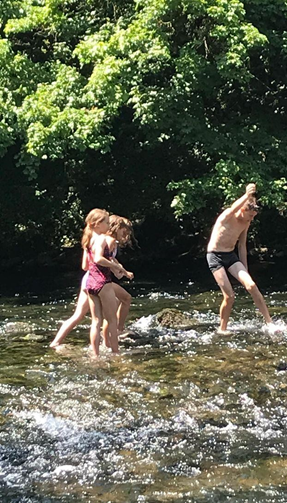 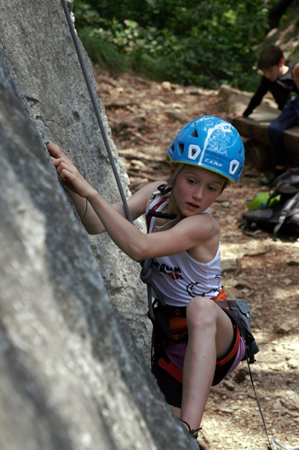 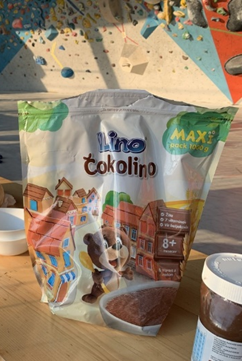 Plezališče Iški VintgarPlezališče Črni KalZajtrk pred steno